Гроза, ливневой дождь – рекомендации населению     ГРОЗА – опасное природное явление. Как вести себя во время грозы, где можно укрыться? Чаще всего люди не готовы к встрече с молнией и ливнем, поэтому оказавшись вдали от дома, начинают паниковать. Отправляясь в поход или пикник, нужно досконально изучить прогноз погоды. Если в прогнозе стоит гроза, то лучше отложить мероприятие до времён.РЕКОМЕНДАЦИИ НАСЕЛЕНИЮПри грозе:Чтобы избежать поражения молнией, соблюдайте следующие правила.Если вы в доме, то:- по возможности не выходите из дома, закройте все окна во избежание сквозняка;-выключите из розеток бытовую технику;- во время грозы следует держаться подальше от электропроводки, антенн;- отключите радио и телевизор, избегайте использования телефона и электроприборов;-не зажигайте печи и камины, так как дым притягивает молнию;-частные дома обязательно должны иметь заземление.Если вы на открытой местности:- не прячьтесь под высокие деревья (особенно одинокие);- при пребывании во время грозы в лесу следует укрыться среди низкорослой растительности;- во время грозы нельзя купаться в водоемах;- во время грозы не следует бегать, ездить на велосипеде;- если вы находитесь на возвышенности, спуститесь вниз;- если во время грозы вы находитесь в лодке, гребите к берегу;- если вы во время грозы едете в автомобиле, остановитесь и закройте окна, оставайтесь в автомобиле.При ливне:- при получении информации о выпадении обильных осадков воздержитесь от поездок по городу, по возможности оставайтесь в квартире или на работе. Включите средства проводного и радиовещания.- если ливень застал Вас на улице, не спускайтесь в подземные переходы и другие заглубленные помещения. Постарайтесь укрыться в зданиях расположенных выше возможного уровня подтопления.- если здание (помещение), в котором вы находитесь, подтапливает, постарайтесь покинуть его и перейти на ближайшую возвышенность.- если покинуть здание не представляется возможным, то поднимитесь на вышерасположенные этажи, выключите электричество и газ, плотно закройте окна, двери и сообщите о своем местонахождении в дежурную службу МЧС по тел. 101.- если ливень застал Вас в личном транспорте, не пытайтесь преодолеть подтопленные участки. Медленно перестройтесь в крайний правый ряд (на обочину) и, не прибегая к экстренному торможению, прекратите движение. Включите аварийные огни и переждите ливень. В случаи стремительного пребывания воды покиньте транспортное средство и пройдите на возвышенный участок местности или в ближайшее здание.Напоминаем: - при возникновении любой чрезвычайной ситуации необходимо срочно позвонить в службу спасения по телефону «01», «101» или «112».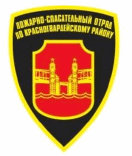 СПб ГКУ«ПСО Красногвардейского района»